Tauragės apskrities ugdymo įstaigos, 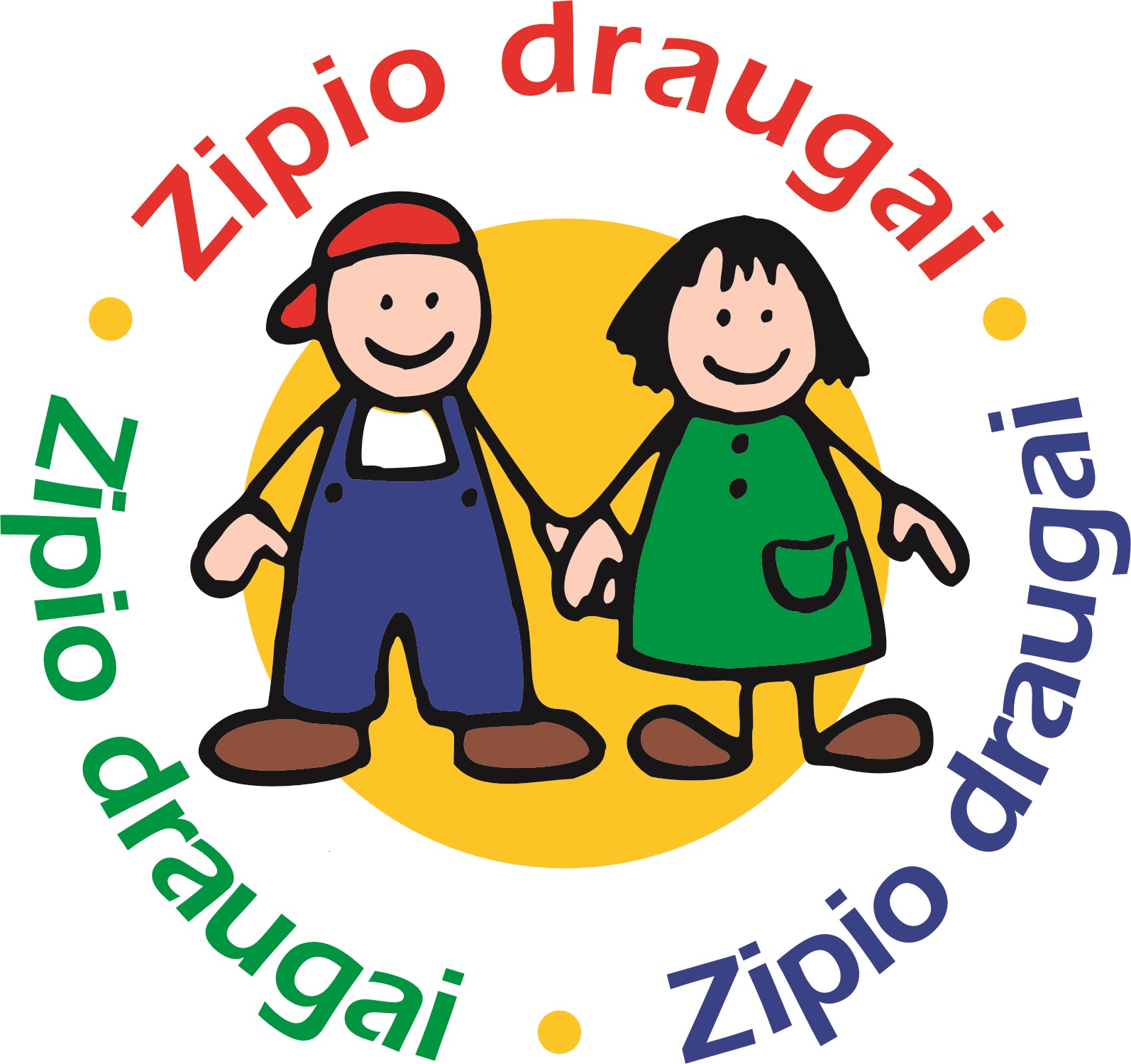 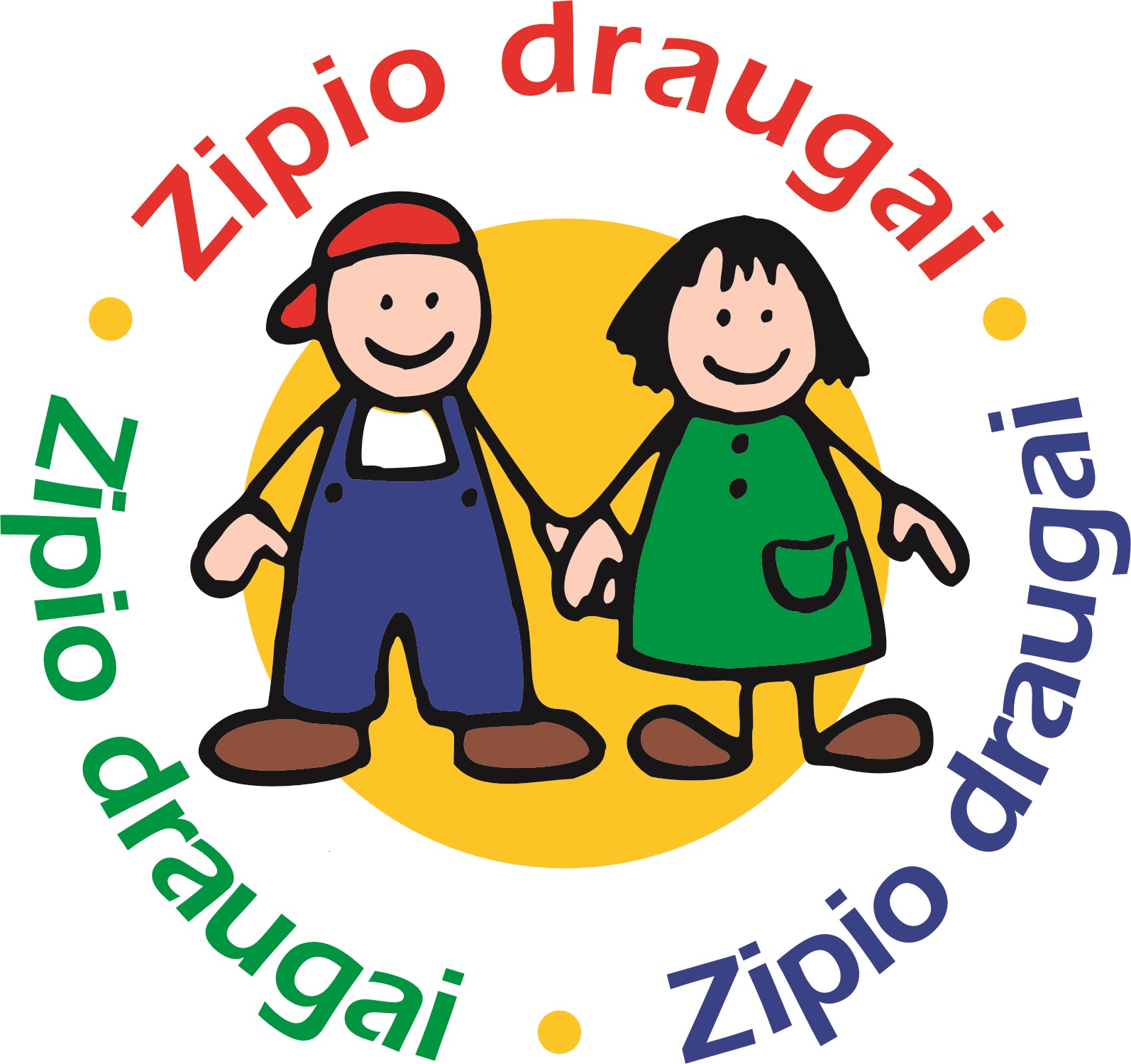 dalyvaujančios programoje „Zipio draugai“ 2022-2023 mokslo metaisTauragės rajono savivaldybėTauragės lopšelis-darželis „Žvaigždutė“Tauragės Martyno Mažvydo progimnazijaTauragės „Aušros“ progimnazijaTauragės vaikų reabilitacijos centras-mokykla „Pušelė“Tauragės „Šaltinio“ progimnazijaTauragės r. Žygaičių gimnazijaTauragės r. Skaudvilės gimnazija Tauragės r. Tarailių progimnazijaJurbarko rajono savivaldybėJurbarko „Ąžuoliuko“ mokyklaJurbarko lopšelis-darželis „Nykštukas“ Jurbarko r. Jurbarkų darželis-mokyklaJurbarko r. Viešvilės pagrindinė mokyklaJurbarko r. Smalininkų L. Meškaitytės pagrindinė mokyklaPagėgių savivaldybėPagėgių sav. Vilkyškių Johaneso Bobrovskio gimnazijaPagėgių sav. Pagėgių lopšelis-darželisŠilalės rajono savivaldybėŠilalės lopšelis-darželis „Žiogelis“Šilalės r. Kaltinėnų Aleksandro Stulginskio gimnazijaŠilalės r. Laukuvos Norberto Vėliaus gimnazija